Е6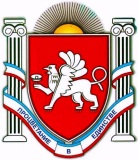 П О С Т А Н О В Л Е Н И Еот 27 августа 2015 № 274г. ДжанкойО создании межведомственной комиссии по признанию помещения жилым помещением, жилого помещения непригодным для проживания, многоквартирного дома аварийным и подлежащим сносу или реконструкции           В соответствии со статьей 14 Жилищного кодекса Российской Федерации, Постановлением Правительства Российской Федерации от 28.01.2006 № 47  "Об утверждении Положения о признании помещения жилым помещением, жилого помещения непригодным для проживания и многоквартирного дома аварийным и подлежащим сносу или реконструкции", руководствуясь Федеральным законом от 10.12.2003 № 131-ФЗ «Об общих принципах организации местного самоуправления в Российской Федерации», в целях обеспечения выполнения мероприятий, направленных на реализацию Региональной адресной программы «Переселение граждан из аварийного жилищного фонда на 2014-2015 годы на территории Республики Крым» и Уставом муниципального образования Джанкойский район Республики Крым  с целью признания помещения жилым помещением, жилого помещения непригодным для проживания и многоквартирного дома аварийным и подлежащим сносу или реконструкции на территории муниципальных образований Джанкойского района, администрация Джанкойского районап о с т а н о в л я е т:    	1. Создать межведомственную комиссию по признанию помещения жилым помещением, жилого помещения непригодным для проживания, многоквартирного дома аварийным и подлежащим сносу.   	 2. Утвердить:   	 2.1. положение о межведомственной комиссии по признанию помещения жилым помещением, жилого помещения непригодным для проживания, многоквартирного дома аварийным и подлежащим сносу или реконструкции (приложение № 1);2.2. состав межведомственной комиссии по признанию помещения жилым    помещением, жилого помещения   непригодным для   проживания   и многоквартирного дома аварийным и подлежащим сносу или реконструкции (приложение № 2);   	2.3. положение о порядке признания помещения жилым помещением, жилого помещения непригодным для проживания и многоквартирного дома аварийным и подлежащим сносу или реконструкции (приложение № 3).           3. Контроль за исполнением настоящего постановления возложить на заместителя главы  администрации Джанкойского района Селиванова Э.А.. Глава администрации Джанкойского района                                                                    А.И. Бочаров                                                                                  Приложение № 1                                                                                                                                                                                                                     УТВЕРЖДЕНО                                                                                                                    постановлением                                                                                                                  администрации                                                                                                                    Джанкойского района                                                                                                                   от 27 августа 2015 № 274 П О Л О Ж Е Н И Ео межведомственной комиссии по признанию помещения жилым помещением, жилого помещения непригодным для проживания и многоквартирного дома аварийным и подлежащим сносу или реконструкции1. Общие положения   1.1. Межведомственная комиссия по признанию помещения жилым помещением, жилого помещения непригодным для проживания и многоквартирного дома аварийным и подлежащим сносу или реконструкции (далее - Комиссия) создана с целью решения вопросов о признании помещения жилым помещением, жилого помещения непригодным для проживания и многоквартирного дома аварийным и подлежащим сносу или реконструкции.           1.2. Комиссия рассматривает вопросы о признании помещений жилыми помещениями, жилых помещений непригодными для проживания и многоквартирных домов аварийными и подлежащими сносу или реконструкции вне зависимости от формы собственности, кроме жилых помещений, расположенных в объектах капитального строительства, ввод в эксплуатацию которых и постановка на государственный учет не осуществлены в соответствии с Градостроительным кодексом Российской Федерации.  1.3. Комиссия в своей деятельности руководствуется Жилищным кодексом Российской Федерации, Постановлением Правительства Российской Федерации от 28.01.2006 № 47 "Об утверждении Положения о признании помещения   жилым    помещением,жилого    помещения    непригодным   для проживания и многоквартирного дома аварийным и подлежащим сносу или реконструкции" и настоящим Положением.2. Задачи Комиссии  2.1. Осуществляет взаимодействие, организаций, учреждений и предприятий при решении вопросов по признанию помещения жилым помещением, жилого помещения непригодным для проживания и многоквартирного дома аварийным и подлежащим сносу или реконструкции.  2.2. Осуществляет функцию по рассмотрению вопросов по признанию помещения жилым помещением, жилого помещения непригодным для проживания и многоквартирного дома аварийным и подлежащим сносу или реконструкции.  2.3. Принимает решение о признании помещения жилым помещением, жилого помещения непригодным для проживания и многоквартирного дома аварийным и подлежащим сносу или реконструкции.3. Права Комиссии  3.1. Запрашивает и получает от организаций, учреждений и предприятий независимо от их организационно-правовых форм и форм собственности необходимую для выполнения задач информацию.  3.2. Приглашает на заседания Комиссии собственников помещения (уполномоченных ими лиц) с правом совещательного голоса, при необходимости - квалифицированных экспертов проектно-изыскательских организаций.4. Регламент работы Комиссии  4.1. Состав Комиссии утверждается постановлением администрации муниципального образования.  4.2. Комиссию возглавляет председатель, который:  - организует работу Комиссии;  - созывает и ведет заседание Комиссии;  - подписывает протоколы заседаний Комиссии;   - дает поручения членам Комиссии в пределах ее компетенции.  4.3. Заседание Комиссии правомочно, если на нем присутствует более половины ее состава.  4.4. Заседания Комиссии проводятся не реже одного раза в год, при наличии заявлений собственников помещения или гражданина (нанимателя) и оформляются протоколами.  4.5. Решение Комиссии принимается простым большинством голосов присутствующих на заседании состава Комиссии путем открытого голосования и оформляется протоколом. В случае равенства голосов решающим голосом обладает председатель Комиссии.           4.6. Решение Комиссии по вопросам признания помещения жилым помещением, жилого помещения непригодным для проживания и многоквартирного дома аварийным и подлежащим сносу или реконструкции оформляется заключением, которое подписывается всем составом Комиссии. Председатель, заместитель председателя, секретарь, члены Комиссии, имеющие особое мнение, выражают его в письменной форме, которое прикладывается к заключению._____________Приложение № 3УТВЕРЖДЕНОпостановлениемадминистрацииДжанкойского районаот 27 августа 2015 № 274П О Л О Ж Е Н И Ео порядке признания помещения жилым помещением, жилого помещения непригодным для проживания и многоквартирного дома аварийным и подлежащим сносу или реконструкции   1. Настоящее Положение разработано на основании Постановления Правительства Российской Федерации от 28.01.2006 № 47 "Об утверждении Положения о признании помещения жилым помещением, жилого помещения непригодным для проживания и многоквартирного дома аварийным и подлежащим сносу или реконструкции" и устанавливает порядок признания помещения жилым помещением, жилого помещения непригодным для проживания и многоквартирного дома аварийным и подлежащим сносу или реконструкции вне зависимости от формы собственности, кроме жилых помещений, расположенных в объектах капитального строительства, ввод в эксплуатацию которых и постановка на государственный учет не осуществлены в соответствии с Градостроительным кодексом Российской Федерации.   2. Вопросы о признании помещения жилым помещением, жилого помещения непригодным для проживания и многоквартирного дома аварийным и подлежащим сносу или реконструкции решаются межведомственной комиссией по признанию помещения жилым помещением, жилого помещения непригодным для проживания и многоквартирного дома аварийным и подлежащим сносу или реконструкции, утвержденной постановлением Администрации муниципального образования.   3. Комиссия на основании заявления собственника помещения или заявления гражданина (нанимателя) либо на основании заключения органов, уполномоченных на проведение государственного контроля и надзора, по вопросам, отнесенным к их компетенции, проводит оценку соответствия помещения установленным Постановлением Правительства РФ от 28.01.2006 № 47 "Об утверждении Положения о признании помещения жилым помещением, жилого помещения непригодным для проживания и многоквартирного дома аварийным и подлежащим сносу или реконструкции" требованиям и признает жилое помещение пригодным (непригодным) для проживания, а также признает многоквартирный дом аварийным и подлежащим сносу или реконструкции.  4. При оценке соответствия находящегося в эксплуатации помещения установленным требованиям проверяется его фактическое состояние.  5. Процедура проведения оценки соответствия помещения установленным требованиям включает:  -  прием и рассмотрение заявления и прилагаемых к нему обосновывающих документов;  - определение перечня дополнительных документов (заключения соответствующих органов государственного контроля и надзора, заключение проектно-изыскательской организации по результатам обследования элементов ограждающих и несущих конструкций жилого помещения, акт государственной жилищной инспекции субъекта                          Российской Федерации о результатах проведенных в отношении жилого помещения мероприятий по контролю), необходимых для принятия решения о признании жилого помещения соответствующим (не соответствующим) требованиям, установленным в Постановлении Правительства РФ от 28.01.2006 № 47    "Об утверждении    Положения    о признании помещения жилым помещением, жилого помещения непригодным для проживания и многоквартирного дома аварийным и подлежащим сносу или реконструкции"; -   определение состава привлекаемых экспертов; - работу Комиссии по оценке пригодности (непригодности) жилых помещений для постоянного проживания; - составление Комиссией заключения о признании жилого помещения соответствующим (не соответствующим) установленным требованиям и пригодным (непригодным) для проживания (далее - заключение) и признании многоквартирного дома аварийным и подлежащим сносу или реконструкции; -  составление акта обследования помещения (в случае принятия комиссией решения о необходимости проведения обследования) и составление комиссией на основании выводов и рекомендаций, указанных в акте, заключения. При этом признание Комиссией многоквартирного дома аварийным и подлежащим сносу может основываться только на результатах, изложенных в заключении специализированной организации, проводящей обследование; - передача по одному экземпляру решения заявителю и собственнику жилого помещения (третий экземпляр остается в деле, сформированном комиссией). 6. Для рассмотрения вопроса о пригодности (непригодности) помещения для проживания и признания многоквартирного дома аварийным заявитель представляет в Комиссию вместе с заявлением следующие документы: - нотариально заверенные копии правоустанавливающих документов на жилое помещение; - план жилого помещения с его техническим паспортом, а для нежилого помещения - проект реконструкции нежилого помещения для признания его в дальнейшем жилым помещением.  Для признания многоквартирного дома аварийным также представляется заключение специализированной организации, проводящей обследование этого дома. По усмотрению заявителя также могут быть представлены заявления, письма, жалобы граждан на неудовлетворительные условия проживания. В случае если заявителем выступает орган, уполномоченный на проведение государственного контроля и надзора, в Комиссию представляется заключение этого органа, после рассмотрения которого Комиссия предлагает собственнику помещения представить указанные документы.  7. Комиссия рассматривает поступившее заявление или заключение органа, уполномоченного на проведение государственного контроля и надзора, в течение 30 дней с даты регистрации и принимает решение (в виде заключения), указанное в пункте 8 настоящего Положения, либо решение о проведении дополнительного обследования оцениваемого помещения.  В ходе работы Комиссия вправе назначить дополнительные обследования и испытания, результаты которых приобщаются к документам, ранее представленным на рассмотрение Комиссии.  8. По результатам работы Комиссия принимает одно из следующих решений:  - о соответствии помещения требованиям, предъявляемым к жилому помещению, и его пригодности для проживания;  - о необходимости и возможности проведения капитального ремонта, реконструкции или перепланировки (при необходимости с технико-экономическим обоснованием) с целью приведения утраченных в процессе эксплуатации характеристик жилого помещения в соответствие с установленными в настоящем Положении требованиями и после их завершения      -  о продолжении процедуры оценки; - о несоответствии помещения требованиям, предъявляемым к жилому помещению, с указанием оснований, по которым помещение признается непригодным для проживания; -   о признании многоквартирного дома аварийным и подлежащим сносу; - о признании многоквартирного дома аварийным и подлежащим реконструкции.  Решение принимается большинством голосов присутствующих на заседании членов Комиссии и оформляется в виде заключения. Если число голосов "за" и "против" при принятии решения равно, решающим является голос председателя комиссии. В случае несогласия с принятым решением председатель, заместитель председателя, секретарь, члены Комиссии вправе выразить свое особое мнение в письменной форме и приложить его к заключению.  9. По окончании работы Комиссия составляет в 3 экземплярах заключение о признании помещения пригодным (непригодным) для постоянного проживания по форме согласно приложению № 1 к настоящему Положению. 10. В случае обследования помещения Комиссия составляет в 3 экземплярах акт обследования помещения по форме согласно приложению № 2 к настоящему Положению. На основании полученного заключения администрация Джанкойского района принимает решение и издает постановление с указанием о дальнейшем использовании помещения, сроках отселения физических и юридических лиц в случае признания дома аварийным и подлежащим сносу или реконструкции или о признании необходимости проведения ремонтно-восстановительных работ. 11. В случае признания многоквартирного дома аварийным и подлежащим сносу договоры найма и аренды жилых помещений расторгаются в соответствии с законодательством. Договоры на жилые помещения, признанные непригодными для проживания, могут быть расторгнуты по требованию любой из сторон договора в судебном порядке в соответствии с законодательством. 12. Комиссия в 5-дневный срок направляет по 1 экземпляру постановления и заключения Комиссии заявителю. В случае признания жилого помещения непригодным для проживания вследствие наличия вредного воздействия факторов среды обитания, представляющих особую опасность для жизни и здоровья человека либо представляющих угрозу разрушения здания по причине его аварийного состояния, решение направляется Главе сельского поселения, собственникам жилья и заявителю не позднее рабочего дня, следующего за днем оформления решения. 13. Постановление Администрации муниципального образования может быть обжаловано заинтересованными лицами в судебном порядке. 14. В случае проведения капитального ремонта, реконструкции или перепланировки жилого помещения в соответствии с решением, принятым на основании заключения, Комиссия в месячный срок после уведомления собственниками жилого помещения или уполномоченными ими лицами об их завершении проводит осмотр жилого помещения, составляет акт обследования и принимает соответствующее решение, которое доводит до заинтересованных лиц. 15. Для инвалидов и других маломобильных групп населения, пользующихся в связи с заболеванием креслами-колясками, отдельные занимаемые ими жилые помещения (квартира, комната) по заявлению граждан и на основании представления соответствующих заболеванию медицинских документов могут быть признаны Комиссией непригодными для проживания граждан и членов их семей. Комиссия оформляет в 3 экземплярах заключение о признании жилого помещения непригодным для проживания указанных граждан и в 5-дневный срок направляет 1 экземпляр в Администрацию поселения, второй экземпляр заявителю (третий экземпляр остается в деле, сформированном комиссией).РЕСПУБЛИКА КРЫМАДМИНИСТРАЦИЯ ДЖАНКОЙСКОГО РАЙОНААДМIНIСТРАЦIЯ ДЖАНКОЙСЬКОГО РАЙОНУ РЕСПУБЛІКИ КРИМКЪЫРЫМ ДЖУМХУРИЕТИ ДЖАНКОЙ БОЛЮГИНИНЪ ИДАРЕСИ